

Xytech Systems Names Stefan Nied Vice President & Managing Director of ScheduALL Following Brand Acquisition
A veteran of ScheduALL, Nied will no doubt be a familiar face for ScheduALL users while he remains responsible for customer success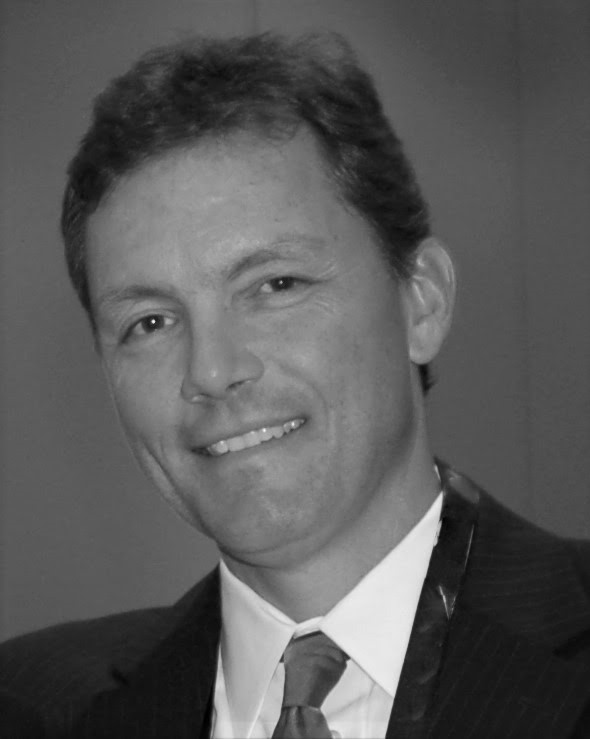 Los Angeles, April 16, 2021 — Xytech, the leader in facility management software for the broadcast and media industries, has announced Stefan Nied has been named Vice President and Managing Director of ScheduALL. This appointment follows the closing of Xytech’s acquisition of ScheduALL from Net Insight earlier this month. Nied’s appointment is effective immediately.A veteran of ScheduALL, Nied previously left the company in September 2020 but returns under Xytech’s ownership, bringing with him a wealth of knowledge of ScheduALL’s customers and product line. During his 23 years at ScheduALL, Nied served as Vice President of Services and Customer Success until the 2015 acquisition of ScheduALL by Net Insight, AB. He then served as Senior Director of Global Strategic Accounts within the larger Net Insight corporate structure, continuing his leadership and key account management within the ScheduALL software business unit.In his new role as Vice President and Managing Director of ScheduALL, Nied will be responsible for the ScheduALL customer success and support teams throughout the ScheduALL-to-Xytech transition.“Stefan and I worked together for 12 years when I was at ScheduALL and it’s a thrill to bring him into Xytech,” said Greg Dolan, CCO of Xytech. “With more than two decades of experience with the ScheduALL brand, he is the perfect person to seamlessly lead the ScheduALL-to-Xytech transition. Customer success is top-of-mind, and Stefan’s leadership skills will ensure a smooth and easy transition.”“I’m very excited to join Xytech,” Nied said. “After spending most of my professional career with ScheduALL, I know the product inside and out, and I’m very familiar with the needs of our valuable clients. I look forward to continuing to provide them with the world-class service they deserve.”Nied will be based at ScheduALL’s office in Hollywood, Florida, and report to Greg Dolan.About Xytech For more than 30 years, the world’s premiere media companies have depended on Xytech to run their businesses. MediaPulse is the only end-to-end solution for the complete content lifecycle. MediaPulse provides scheduling, automation, asset management, billing and cost recovery for broadcasters, media services companies and transmission facilities in a scalable platform-independent solution. For more information, visit xytechsystems.com. Contact:Greg DolanChief Commercial Officer+1 (818) 698-4912Greg.Dolan@XytechSystems.com